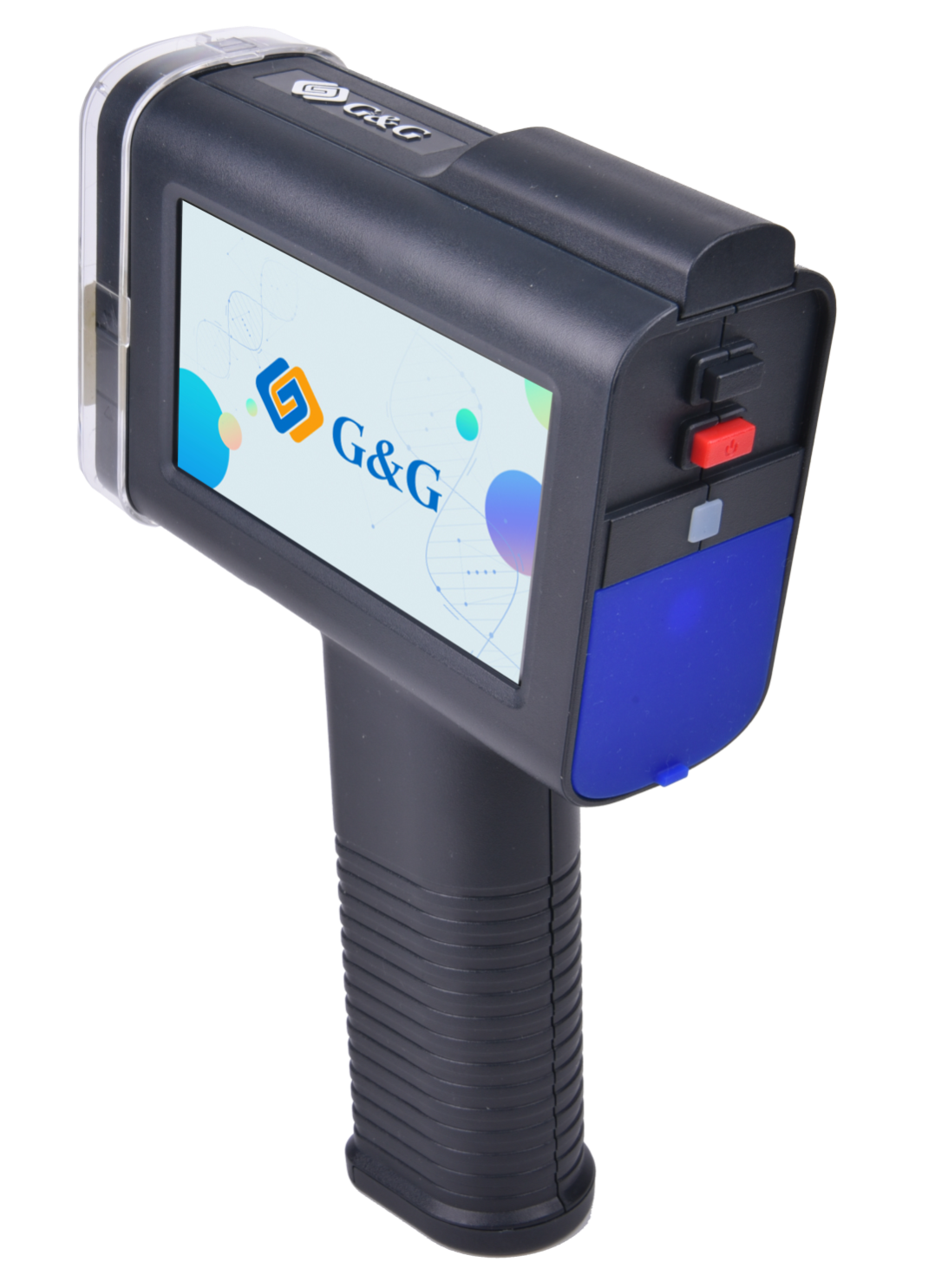 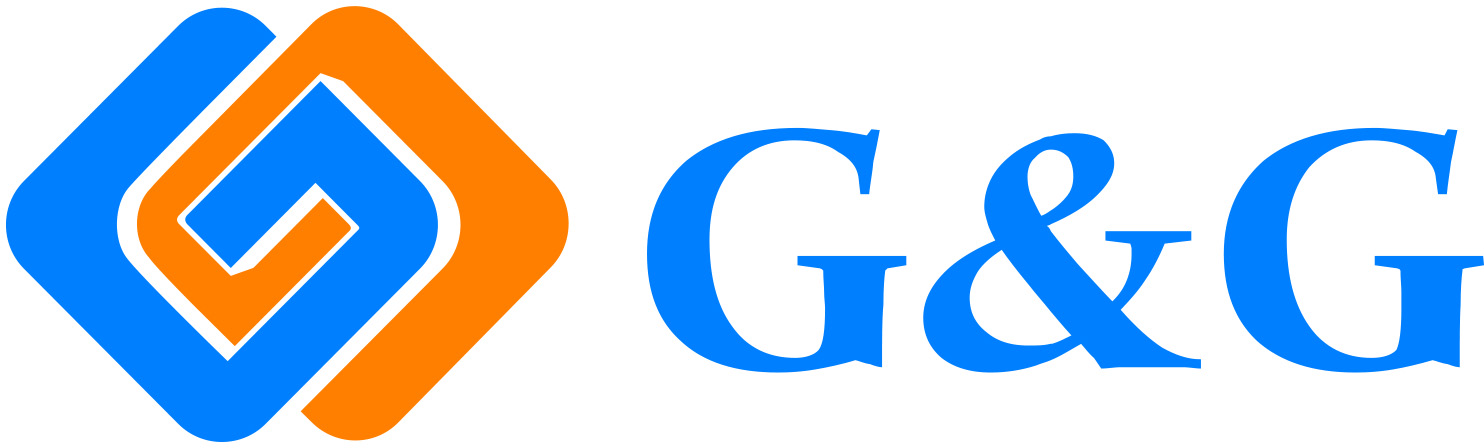 Каталог Описание ручного струйного принтера: 3-5 стр.Настройки системы: 6-13 стр.Техническое обслуживание: 14-17 стр.Редактирование печатающего содержания: 18-25 стр.Информация о принтере:/замена картриджа 26-30 стр.FAQ: 31-32 стр.Описание ручного струйного принтераРазмеры принтера: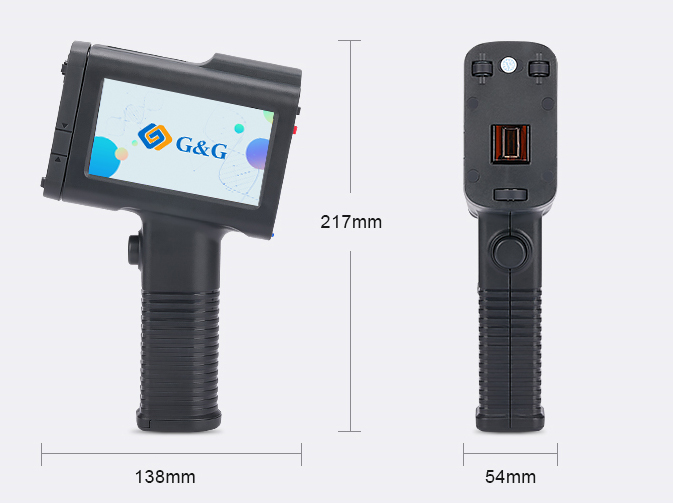 Описание: 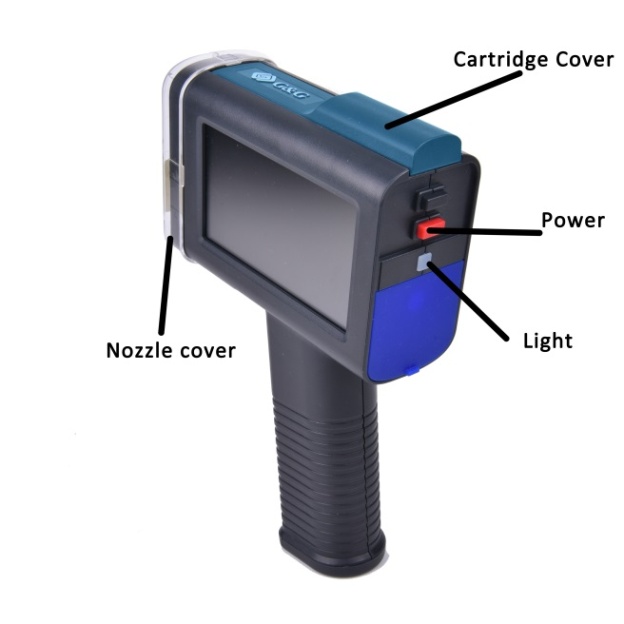 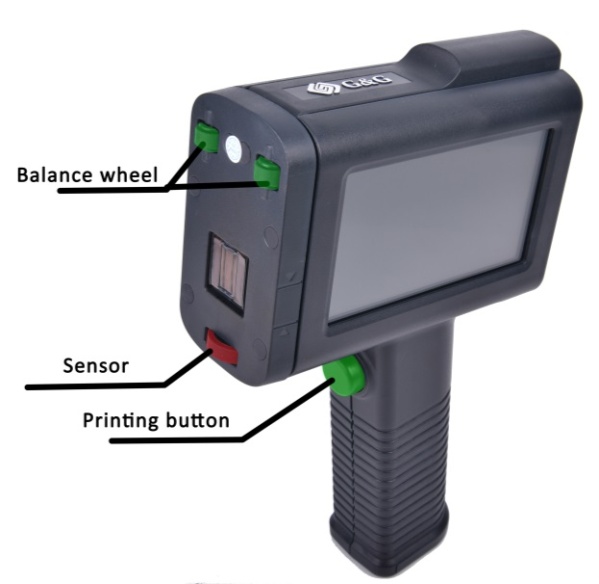 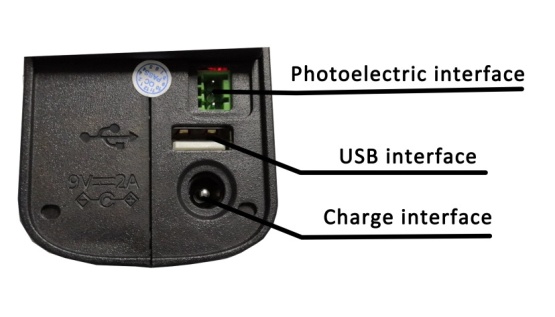 Параметры ручного струйного принтера:Комплект поставки принтера:1 струйный принтер1 зарядник 1 струйный картридж 1 балансировочный стенд 1 вспомогательная печатная доска 1 USB-флеш-накопительОписание гарантии продукции :Срок гарантии струйного принтера GG составляет 1 год, в течение 1 год, если оборудование поломалось не из-за человеческого фактора, то компания может бесплатно обменять поломанное оборудование на новое, для других поломок предоставляет платный ремонт. Настройка системыНастройка режима печати:Открыть главный интерфейс, нажать на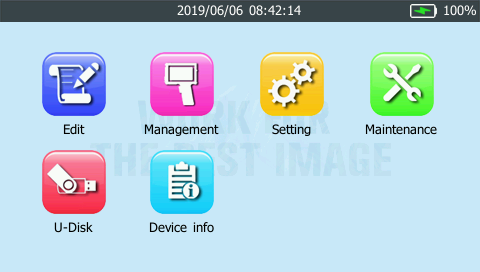 2. Нажать на, открыть интерфейс настройки печати, настроить 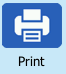 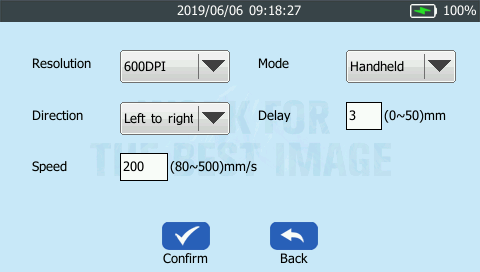 3. По потребности выбрать настройки направления печати Настроить направление печати , в системе направление печати по умолчанию слева направо. 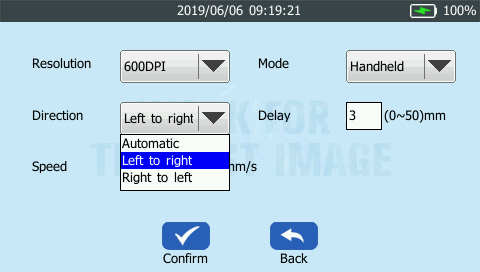 Настроить режим печати , обычно используется ручной режим (handheld), Photoelectric является режимом расширения, используется для линейного пр-ва.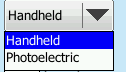 Настроить разрешение печати , система по умолчанию настраивает 300dpi. 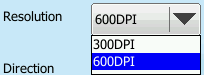 Настроить замедление печати, нажать на цифру 3, войти в интерфейс ввода, ввести нужную величину , далее нажать на  подтвердить время. 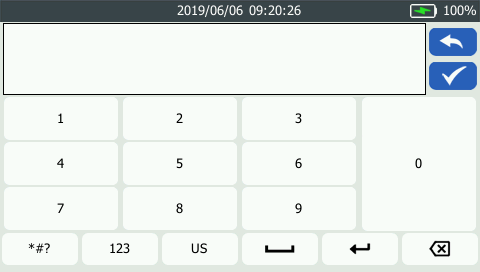 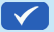 Настроить скорость печати , нажать на цифру 200 войти в интерфейс ввода, ввести нужную вам величину, далее нажать на подтвердить время. 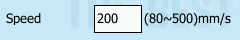 4. После завершения настройки всех параметров или какого-то отдельного параметра, надо нажать на  в нижней части страницы, подтвердить изменения.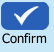 Настройка языка :1. Открыть главный интерфейс,нажать на 2. Выбор языка , 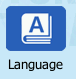 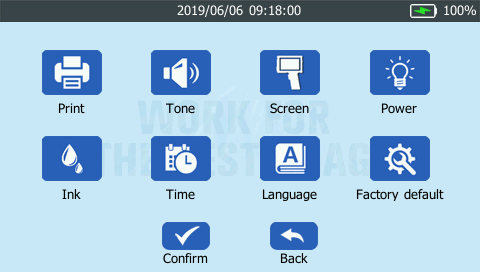 3. Настроить  нужный язык, 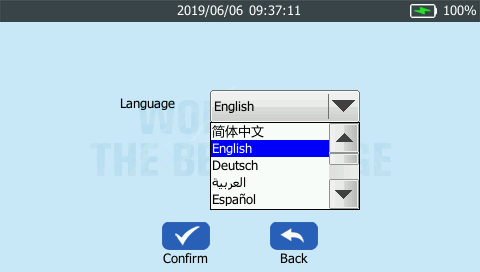 4. Потом нажать на . Настройка энергосберегающего режима :1. Открыть главный интерфейс,нажать на, 2. Открыть настройку источника питания 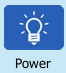 3. Выбрать вам нужный режим 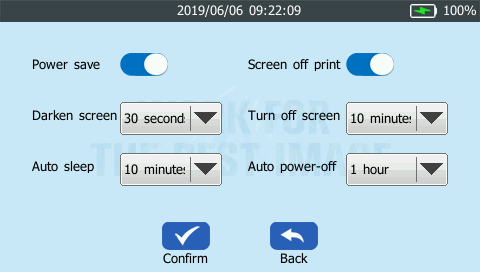 Darken screen，настройка потемнения экрана 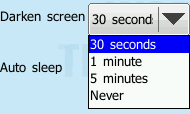 Turn off screen, настройка выключения экрана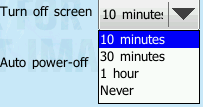 Autosleep，настройка спящего режима 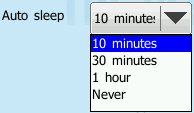 Autopower-off,  настройка автоматического отключения питания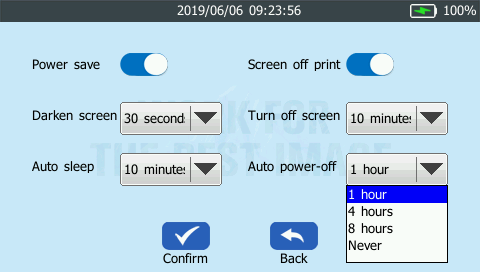 4. После завершения настройки, нажать на Настройка зуммера:1.Открыть главный интерфейс, нажав на  2. Нажать на , настроить тон включения и выключения системы. 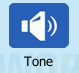 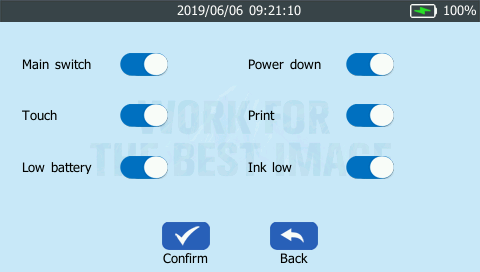 3.После завершения настройки всех параметров или какого-то отдельного параметра, следует нажать на в нижней части страницы, чтобы подтвердить изменения.Настройка яркости экрана : 1.Открыть главный интерфейс, нажать на  2. Нажать на , настроить яркость экрана.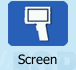 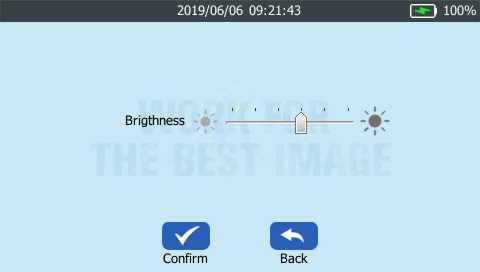 3.После завершения настройки всех параметров или какого-то параметра, надо нажать на в нижней части страницы, подтвердить изменения.Настройка времени : 1.Открыть главный интерфейс, нажать на 2. Нажать на настроить формат времени. 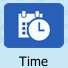 3. Настроить формат даты 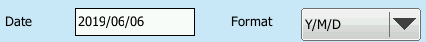 4. Настроить формат времени 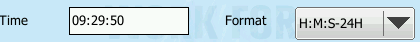 5. Нажать на, подтвердить изменения. 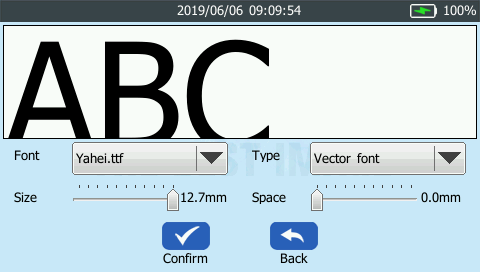 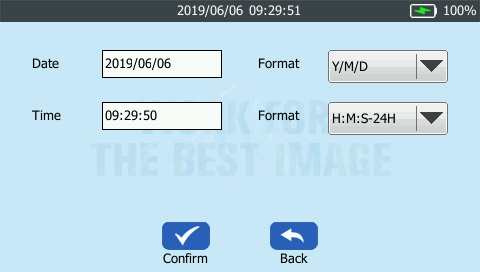 Восстановление заводской настройки: 1. Открыть главный интерфейс, нажав на 2.Нажать на , после появления изображения ниже, провести восстановление заводской настройки. 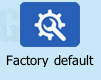 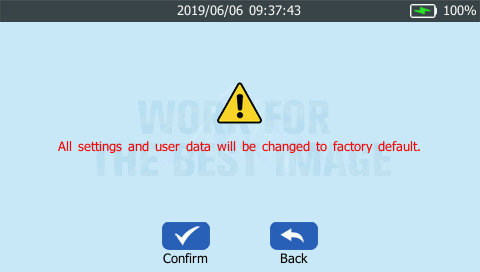 Техническоео бслуживание принтераЧистка принтера: 1.Держать струйный принтер в сторону бумаги. 2. Нажать на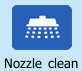 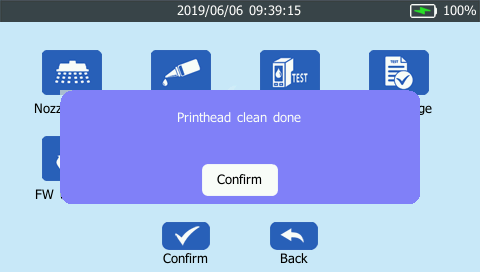 Увлажнение сопла:Держать струйный принтер в сторону бумагиНажать на 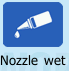 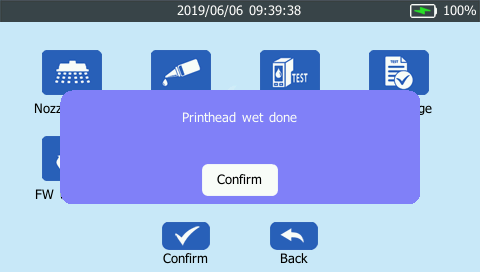 Проверка сопла: 1. Держать струйный принтер в сторону бумаги.2. Нажать на  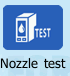 3. Держать струйный принтер в сторону, нажать зеленую кнопку на рукоядке 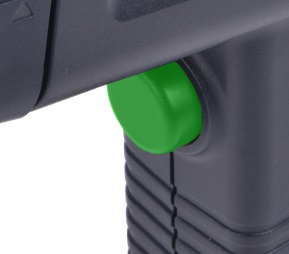 4. Напечатанные виды означают нормальное состояние сопла. 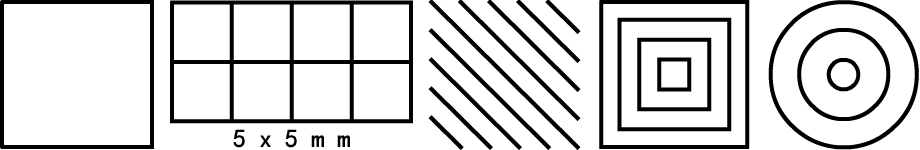 5. Если увидели тонкую белую линию или печатающая головка была заложена, то надо вновь чистить сопло. Печатающий пробный лист:1. Держать струйный принтер в сторону бумаги. 2. Нажать на 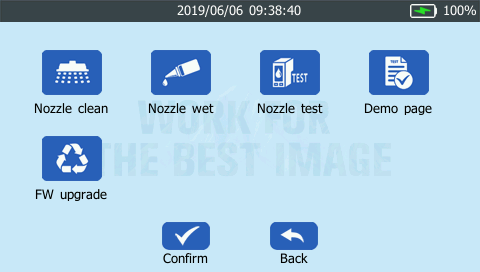 3. Держать струйный принтер в сторону, нажать зеленую кнопку на рукоядке.4. Ниже напечатанный текст  означает нормальное состояние сопла.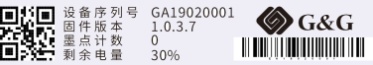 Перепрошивка 1. Скачать новейшее встроенное программное обеспечение в файл firmwares USB-флеш-накопителя. 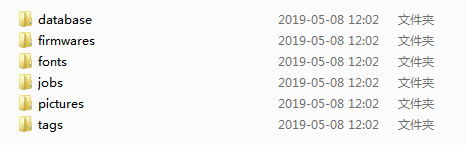 2. Нажать на 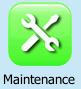 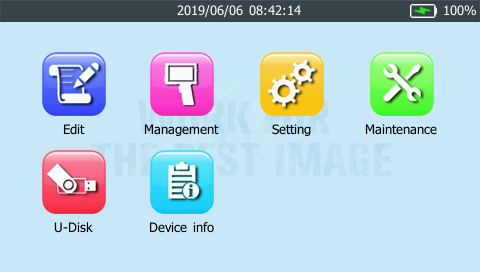 3. Нажать на , открыть выбранный файл встроенного программного обеспечения. 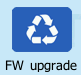 4. Выбрать определенное встроенное программное обеспечение. 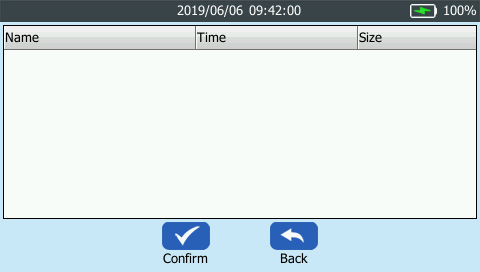 5. Нажать на реализовать перепрошивку. 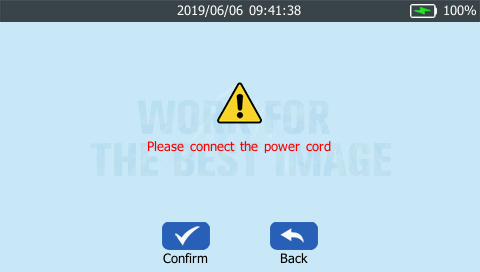 Замечание: емкость батареи не должна быть ниже 50 % 6. После завершения перепрошивки, принтер автоматически выключится.7. Вновь включить принтер.Редактирование печатающего содержанияОписание печатающего промежутка Промежуток с печатающей головки до печатающего средства 2.5mm, печатающее средство не должно касаться красного сопла. 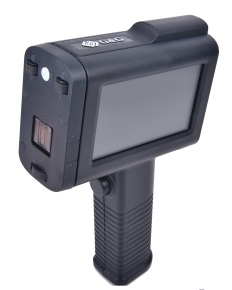 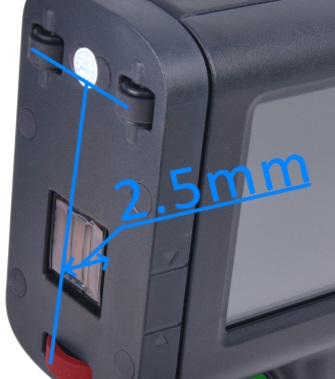 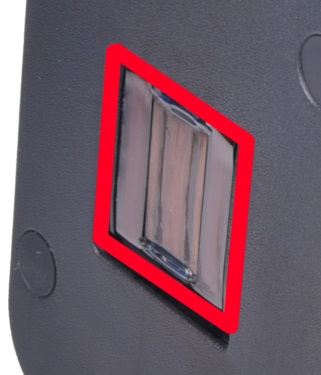 Описание размеров символов  (текста):Настройка формы печатающего иероглифа: Настройка шрифта : Из-за авторских прав, встроено 2 вида шрифтов, но возможно установить любой произвольный шрифт, загрузив с USB-накопителя.Как загрузить другой шрифт: 1. Скачать файл со шрифтами и загрузить на USB-накопитель 2. Вставить USB-накопитель в струйный принтер, подождать 5 минут, установка будет произведена автоматически.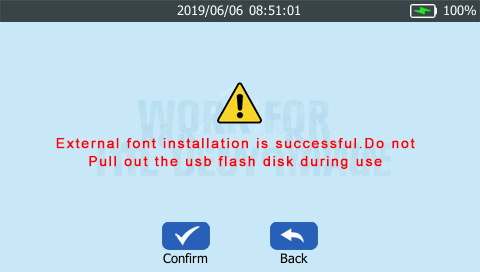 Редакция текста: Создание и редакция произвольного текста :1. Нажать на , войти в страницу создания текста, нажать на пустое место, ввести нужный текст.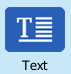 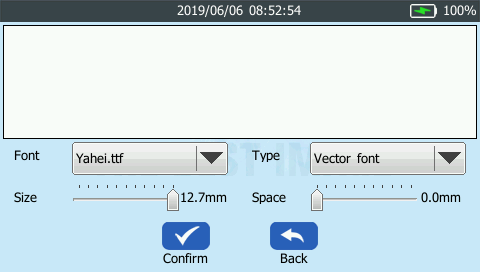 После завершения ввода, нажать на  подтвердить. 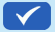 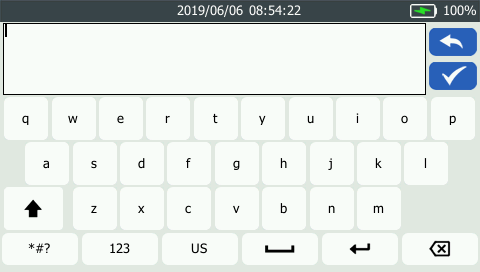  Настройка формта печати: 2. Нажать на  в нижней части, подтвердить форматСоздание  QR-CODE:1. Нажать на , войти на страницу создания QR code, нажать на пустое место, ввести нужное содержание. 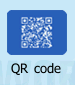 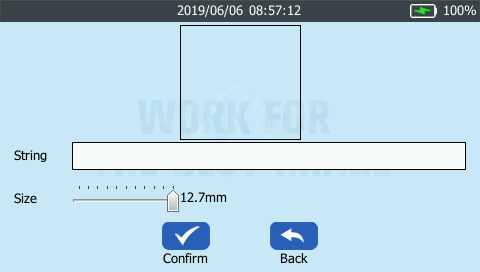 2. После завершения ввода, нажать на   подтвердить.3. Подтвердить размер и содержание, нажать на  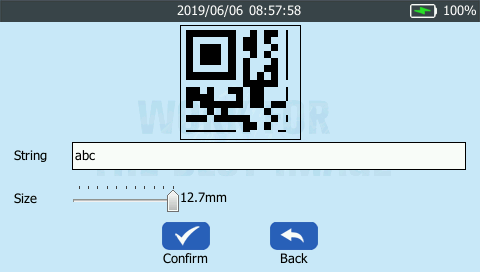 Создание штрих-кода: 1. Нажать на , войти в страницу создания кода , нажать на пустое место, ввести  нужное содержание. 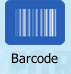 2. Выбрать редакцию штрих-кода 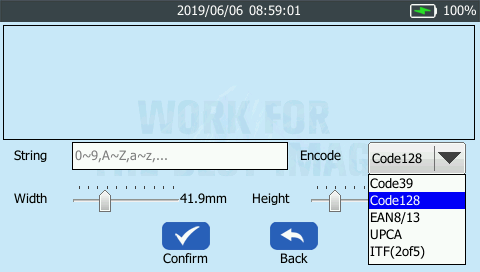 3. Нажать на диалоговое окно string, ввести содержание 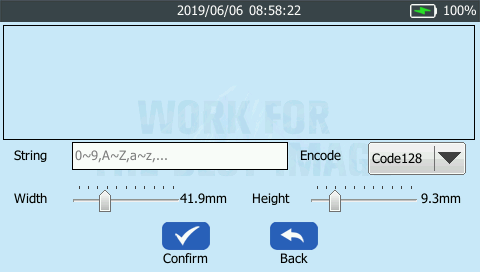 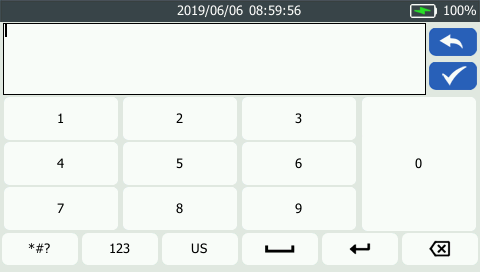 4. После ввода, нажать на  подтвердить.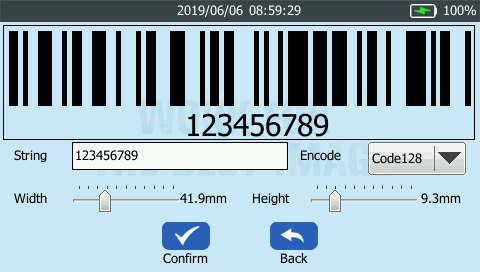 5. Изменить размер штрихкода 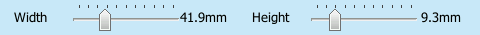 6. Подтвердить размер и содержание, нажать на  подтвердить. Разрешение и формат печати:  Данное оборудование поддерживает форматы рисунка bmp, jpeg, png, максимальное разрешение 4800*150, имя рисунка только применяет английские слова и цифры. Печать даты:1. Нажать на , войти в интерфейс изменения формата времени (time)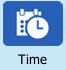 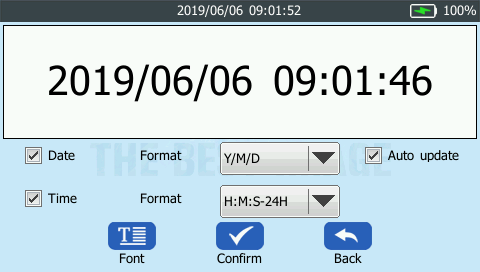 2. Выбирать формат 3. Нажать на  настроить стиль письма, форму иероглифа, размер слова, промежуток слова даты. 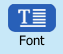 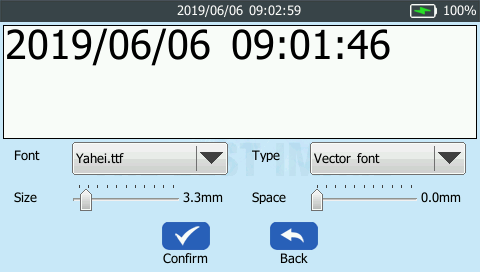 4. Подтвердить размер слова и содержание, нажать на  в нижней части, подтвердить формат. Создание автоматического увеличения последовательного номера: 1. Нажать на , войти в интерфейс изменения формата номера (Number)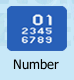 2. Настроить начальный номер, конечный номер, длину шага. 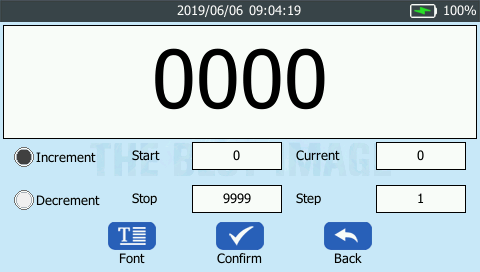 3. Настроить форму цифры автоматического последовательного номера, см. настройку стиля письма и форму иероглифа. 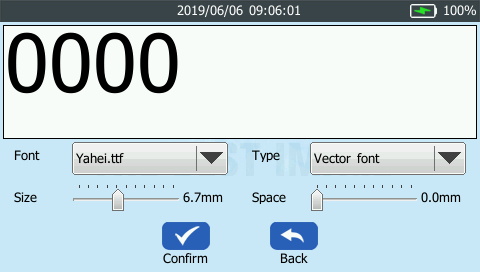 4. Подтвердить содержание автоматического последовательного номера и размер цифры, нажать на  в нижней части, подтвердить формат. Групповая печать: Через ADD увеличить группу файлов, через upanddown пемещать файлы по порядку, потом. Первым будет напечатан верхний файл, далее последовательно. 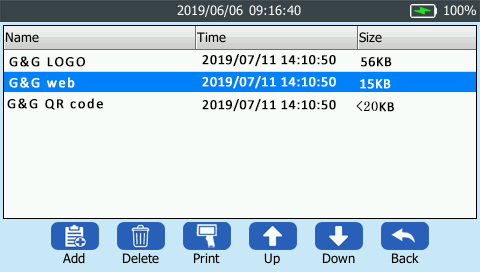 Информация о принтере:Информация о принтере: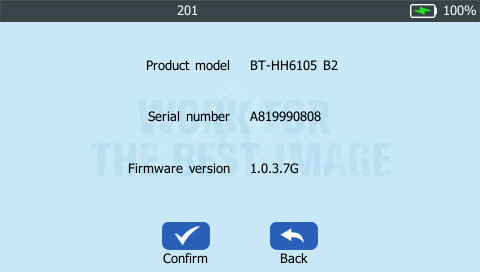 Информация о расходных материалах: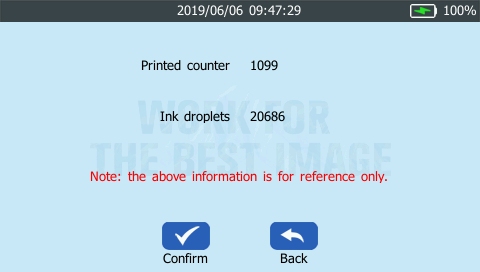 Информация о батарееПолной зарядке батареи требуется 3 ч.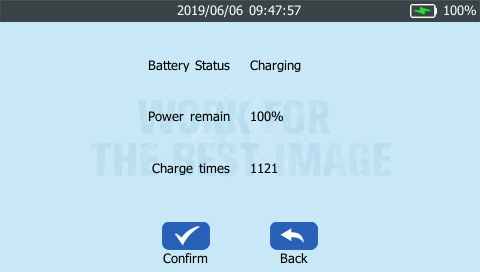 Расходный материал для печати:Выбор печатающего цвета Данный принтер осуществляет  одноцветную печать, печатающий цвет зависит от цвета чернила струйного картриджа, в основном можно выбирать черный, голубой, пурпурный, желтый, зеленый, белый, невидимый цвета.  ●Означает то, что поддерживает этот цвет; ○ означает то, что не поддерживает этого цвета. Выбор чернил под определенный материал: Расходные материалы GG делятся на 2 вида.Окончательный печатающий эффект зависит от гладкой степени поверхности материала.Расходный материал,  используемый  данным принтером:Производительность печати: Особые положения применения расходного материалаЗамена картриджа: FAQВвиду того, что в данном принтере используются чернила быстрой сушки, после завершения печати, необходимо быстро покрыть его защитным кожухом. 1.Если возник обрыв печатающей линии, то надо исполнить проверку сопла (nozzletest ), о подробности см.проверку сопла (nozzletest)2. Если на вышеуказанных рисунках возникла белая линия, то надо исполнить очистку сопла (nozzle clean), о подробности см. очистку сопла (nozzle clean). 3. Если печать выглядит , нужно прменить увлажнение сопла (nozzlewe), о подробности см. увлажнение сопла (Nozzlewet), после провести очистку сопла.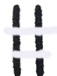 4. Если при выполнение вышеуказанных шагов, по-прежнему не решена проблема, то требуется протереть печатающую головку сухими бумажными салфетками, далее провести очистку. 5. Если при выполнение  вышеуказанных действий (1-4 шага), по-прежнему не решена  проблема, следует оставить сопло струйного картриджа в чистой воде с температурой 50 грудусов на 3-5 ч. Далее вновь исполнить очистку сопла (nozzle clean). Коды ошибок: Inkboxnotinstalled (Не монтировали струйный картридж)Не установлен струйный картридж, установите соответствующий струйный картридж.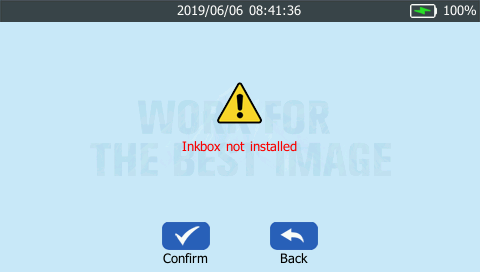 The inkbox error 06 (Ошибка струйного картриджа 06)Некорректно установлен картридж, требуется установить правильно.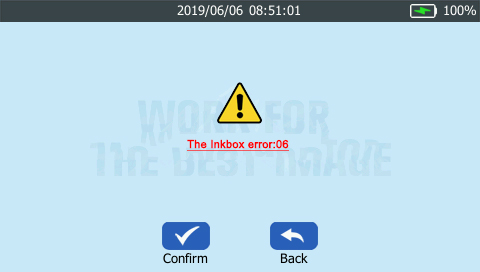 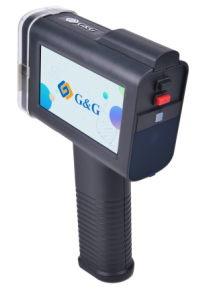 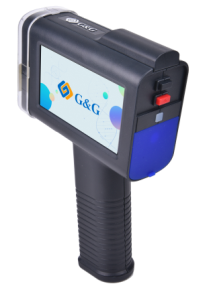 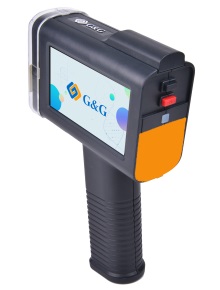 ModelМодель GG-HH1001-A【Gray cover】GG-HH1001-B【Blue cover】GG-HH1001-B【Blue cover】GG-HH1001-B PLUS【Orange cover】SpeedСкорость 60m/min(300dpi Самая быстрая скорость)60m/min(300dpi Самая быстрая скорость)60m/min(300dpi Самая быстрая скорость)60m/min(300dpi Самая быстрая скорость)ResolutionРазрешение Up to 600dpiUp to 600dpiUp to 600dpiUp to 600dpiВнешний порт Порт для USB-флеш-накопителя, фотоэлектрический порт, порт для источника питанияПорт для USB-флеш-накопителя, фотоэлектрический порт, порт для источника питанияПорт для USB-флеш-накопителя, фотоэлектрический порт, порт для источника питанияПорт для USB-флеш-накопителя, фотоэлектрический порт, порт для источника питанияВвод данныхЧерез клавиатуру на сенсорном экране вводятся данные Через клавиатуру на сенсорном экране вводятся данные Через клавиатуру на сенсорном экране , USB-накопительЧерез клавиатуру на сенсорном экране , USB-накопительЁмкость батареи2600mAh2600mAh2600mAh2600mAhПотребляемая мощность системы 5 W5 W5 W5 WЭксплуатационная температура 0-40℃0-40℃0-40℃0-40℃Эксплуатационная влажность 10%-80% 10%-80% 10%-80% 10%-80% Источник питания DC9V-2ADC9V-2ADC9V-2ADC9V-2AВес 450g450g450g450gОбъем памяти Ручного струйного принтера 50MB (может хранить около 30000 символов)50MB (может хранить около 30000 символов)50MB (может хранить около 30000 символов)50MB (может хранить около 30000 символов)Время непрерывной печати Более 10 часовБолее 10 часовБолее 10 часовБолее 10 часовРазмеры продукции138*54*217mm138*54*217mm138*54*217mm138*54*217mmРазмеры упаковки 275*245*115mm275*245*115mm275*245*115mm275*245*115mmГарантия Один год Один год Один год Один год Применимые  средства Водопоглощающий материалНе водопоглощающий материалНе водопоглощающий материалНе водопоглощающий материалПрименимые  средства Бумага/древесина Металл/стекло/пластик/текстиль/цемент/мелованная бумага/полипропилен и другие пленки/яйцоМеталл/стекло/пластик/текстиль/цемент/мелованная бумага/полипропилен и другие пленки/яйцоМеталл/стекло/пластик/текстиль/цемент/мелованная бумага/полипропилен и другие пленки/яйцоНастройка времениНастройка формы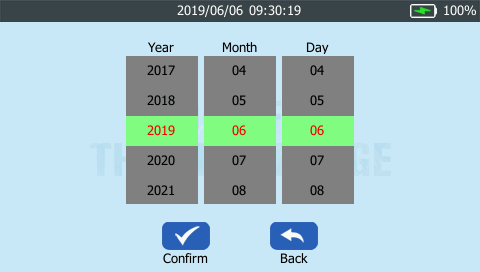 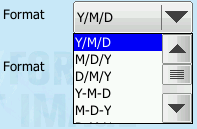 Настройка времениНастройка формата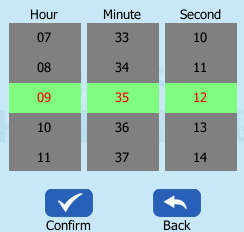 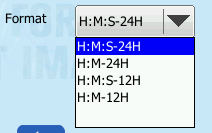 Модель GG-HH1001AGG-HH1001BGG-HH1001B PLUSМинимальная высота2.5mm2.5mm2.5mmМаксимальная высота12.7mm12.7mm12.7mmМаксимальная длина печать на 1 нажатие407mm407mm407mmМаксимальное количество печати рядов на 1 нажатие5 рядов, не влияет на четкость слов5 рядов, не влияет на четкость слов5 рядов, не влияет на четкость словСлучайная форма иероглифа Vector fontBitmapОбразец 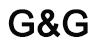 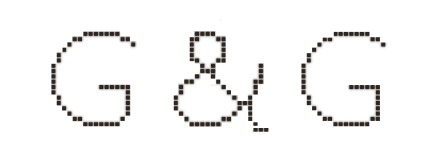 Назначение Используется в малых обьемах, выше четкость Используется для промышленной печати, экономия стоимости печатиШрифтsong fontYaheiOtherОбразец 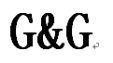 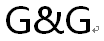 Загрузка с USB-накопителя.Шаг 1. Нажать на , войти на страницу редакции 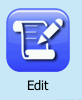 Шаг 1. Нажать на , войти на страницу редакции Шаг 2. Нажать на 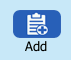 Шаг 2. Нажать на 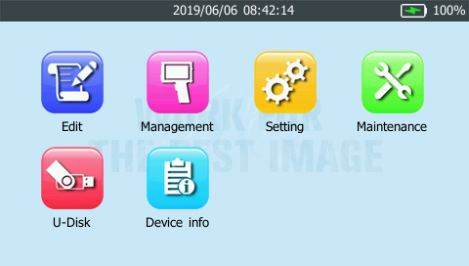 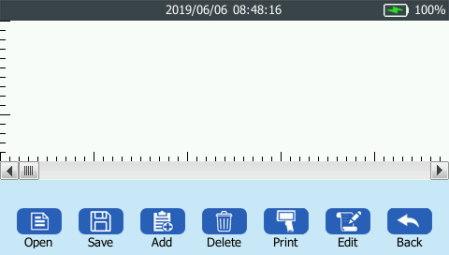 Шаг 3. Выбирать нужный пунктШаг 3. Выбирать нужный пунктШаг 4. Нажать на , подтвердить Шаг 4. Нажать на , подтвердить 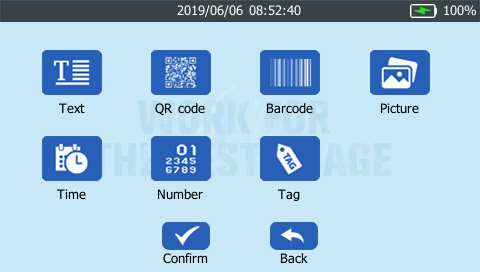 Шаг 5. Выбирать стиль письма, промежутки между словами, нажать на , подтвердитьШаг 5. Выбирать стиль письма, промежутки между словами, нажать на , подтвердитьШаг 6. Нажать на , подготовить к печатати 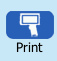 Шаг 6. Нажать на , подготовить к печатати 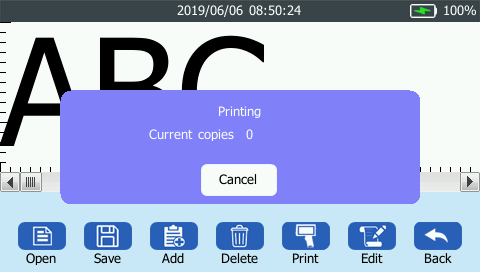 Шаг 7. Обеспечить плотное прикосновение ролика на поверхность, для свободного перемещенияШаг 7. Обеспечить плотное прикосновение ролика на поверхность, для свободного перемещенияШаг 8. Нажать зеленую кнопку, перемещатьШаг 8. Нажать зеленую кнопку, перемещать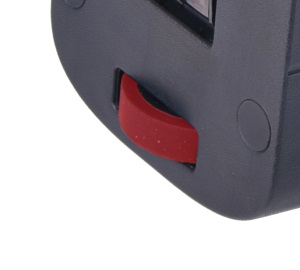 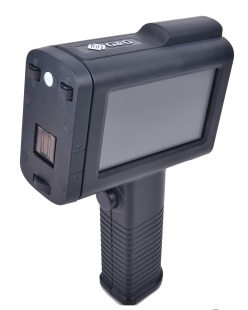 Настройка стиля письмаНастройка формы иероглифа 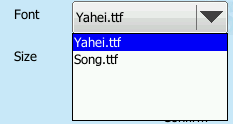 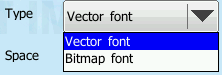 Настройка размера текстаНастройка промежутка между текста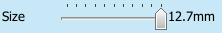 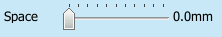 Настройка формата даты Установка формата времени 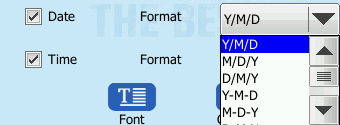 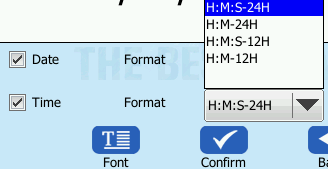 Расходный материалЧерный Голубой Пурпурный Желтый Зеленый Белый Невидимый 。。。GA●●●●●○○GB●●●●●●●Расходный материалТип Сфера применения GA001Чернила краски типа быстрой сушкиБумажный материал, картонная коробка, древесные гидрофильные материалыGB001Сольвентные чернила типа быстрой сушкиМеталл, пластик, силикагель, стекло, строительные материалы и другие негидрофильные материалыМодель продукции G&GGG-HH1001AGG-HH1001BGG-HH1001B plus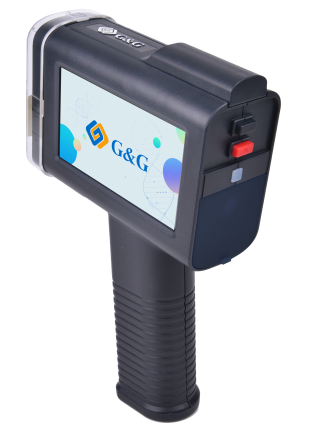 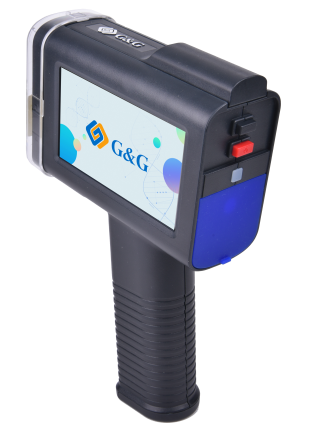 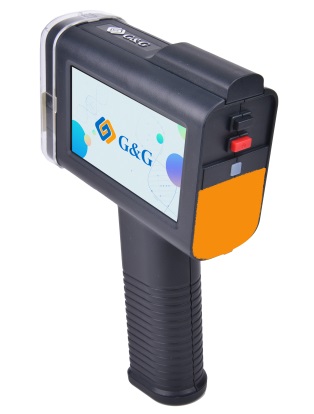 GA-001BK●●●GA-001C●●●GA-001M●●●GA-001Y●●●GA-001GREEN●●●GB-001BK○●●GB-001C○●●GB-001M○●●GB-001Y○●●GB-001GREEN○●●GB-001White○●●GB-001Invisible○●●TYPEВысота цифрыПечатающее содержаниеКол-во символовМалая цифра4.2mm01234567892006316 шт.（300dpi）Большая цифра 12.7mm0123456789400821 шт. （300dpi）Расходный материал Преимущество Особые положенияGA001Напечатанное содержание водостойко и терпит чистку, механическое воздействиеНельзя на глянцевой бумагеGB001Терпит механическое и химическое воздействие Чернила стойкие к растворителям, ацетону и т.д. Шаг  1: немного раскачать картридж Шаг 2: открыть защитный кожух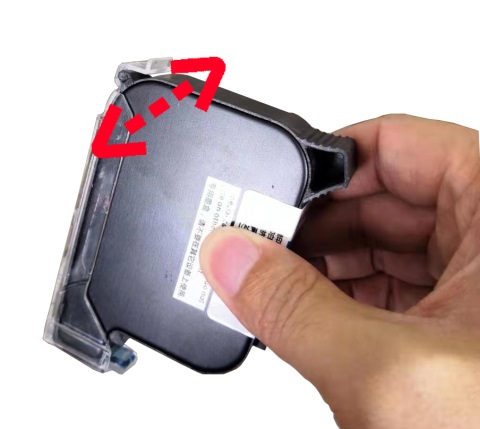 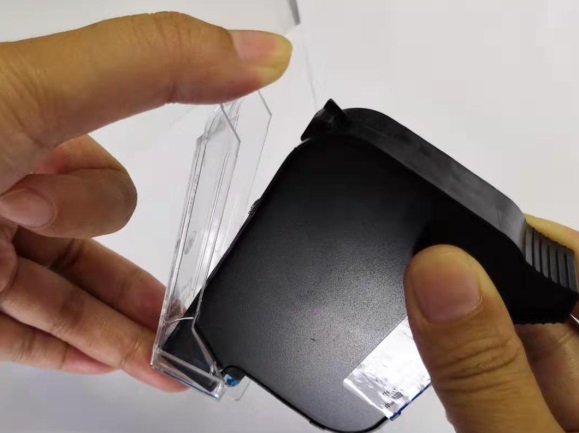 Шаг 3: открыть секию для картриджаШаг 4: печатающую головку картриджа направить к косой нижней стороне, сильно нажать на неё, после щелчка закончить давление на картридж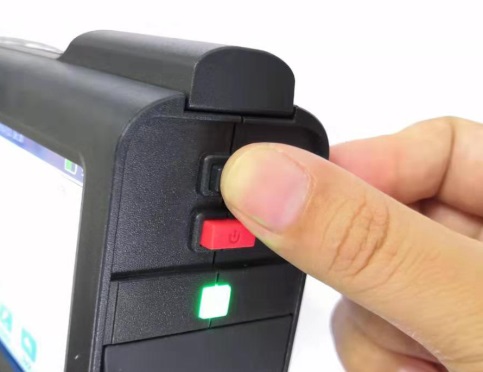 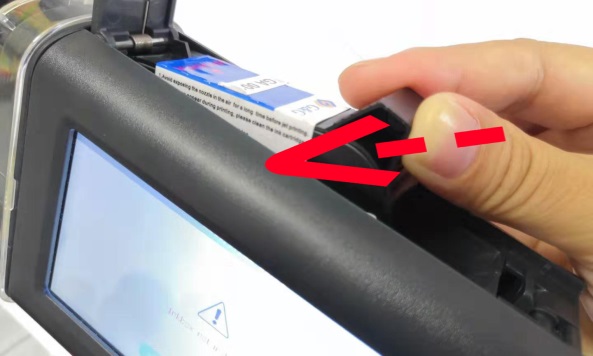 Шаг 5: закрыть секцию для картриджаШаг 6 : принтер проверяет установку картриджа, нельзя доставать из секции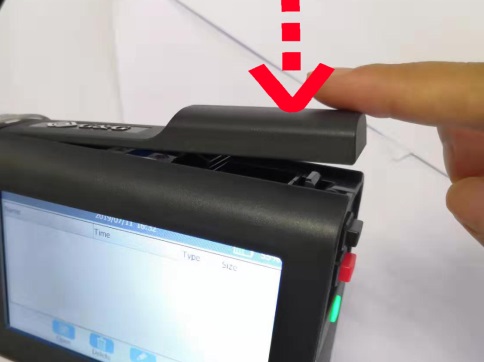 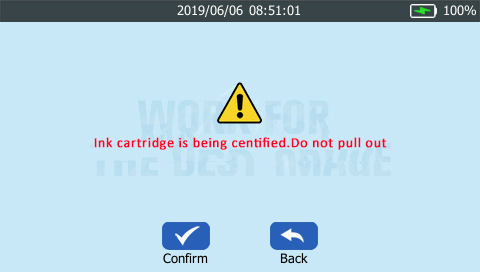 